HÌNH ẢNH GIỜ HOẠT ĐỘNG GÓC LỚP 3TA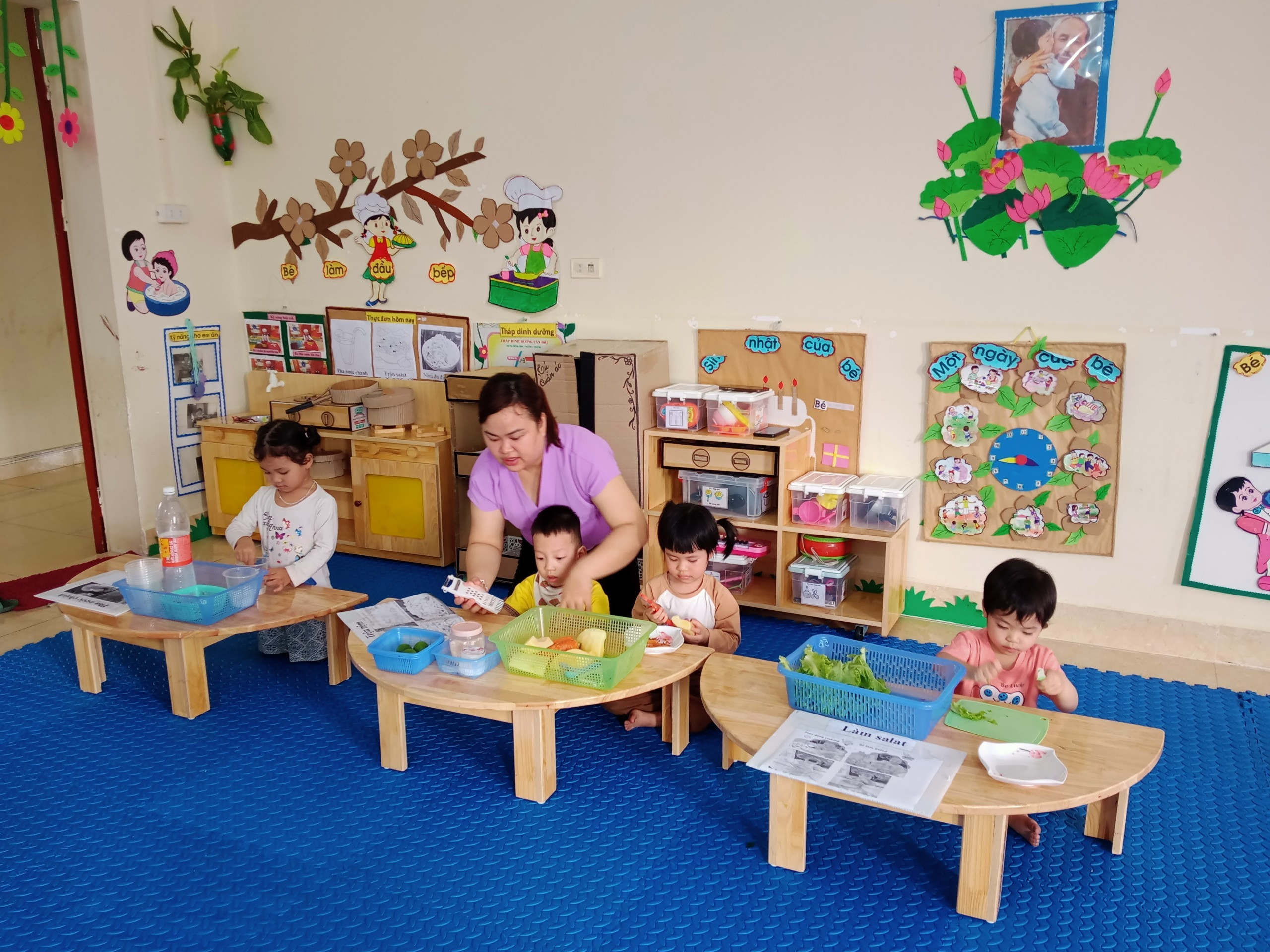 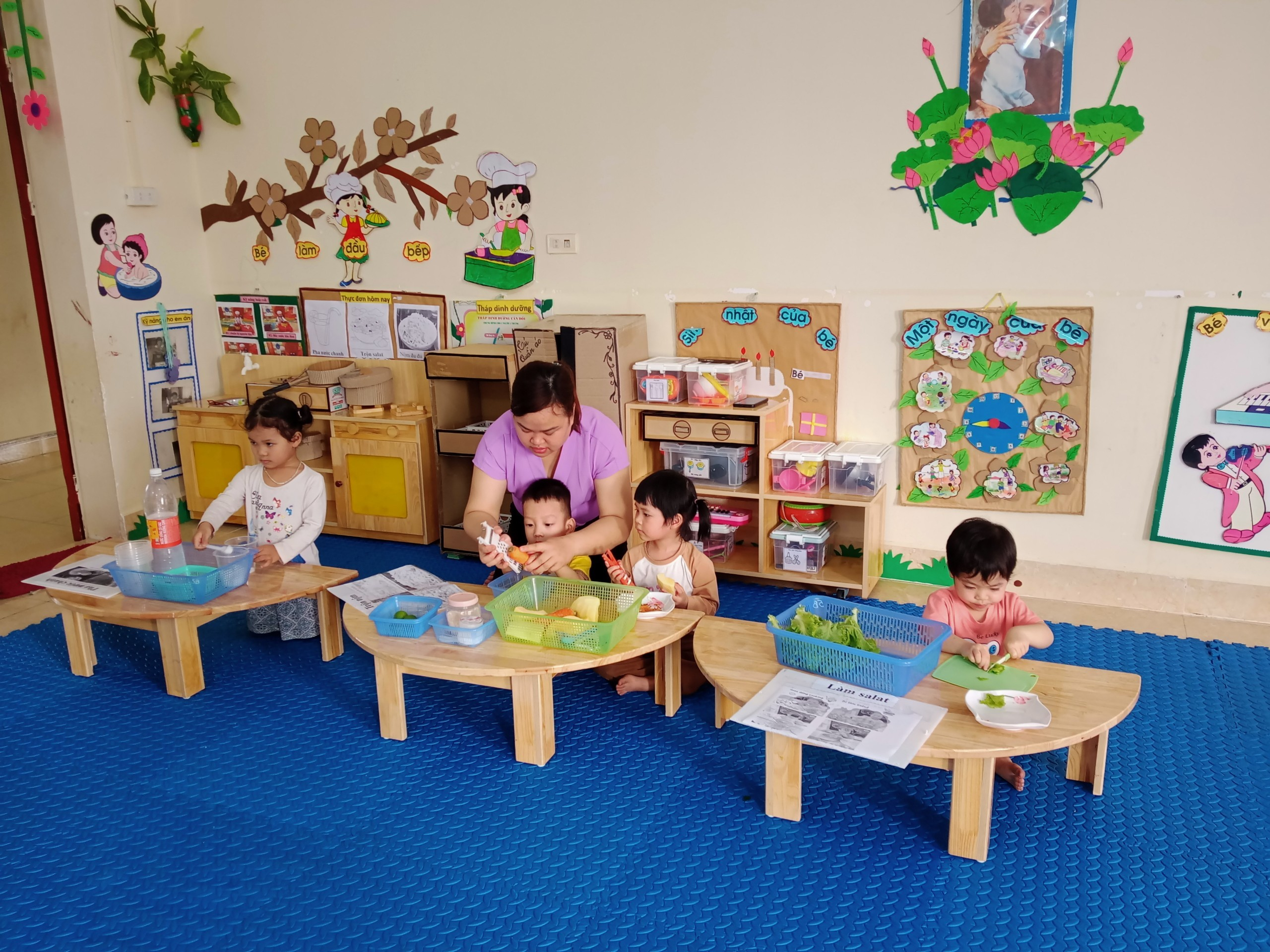 	Cung cấp kỹ năng sống cho trẻ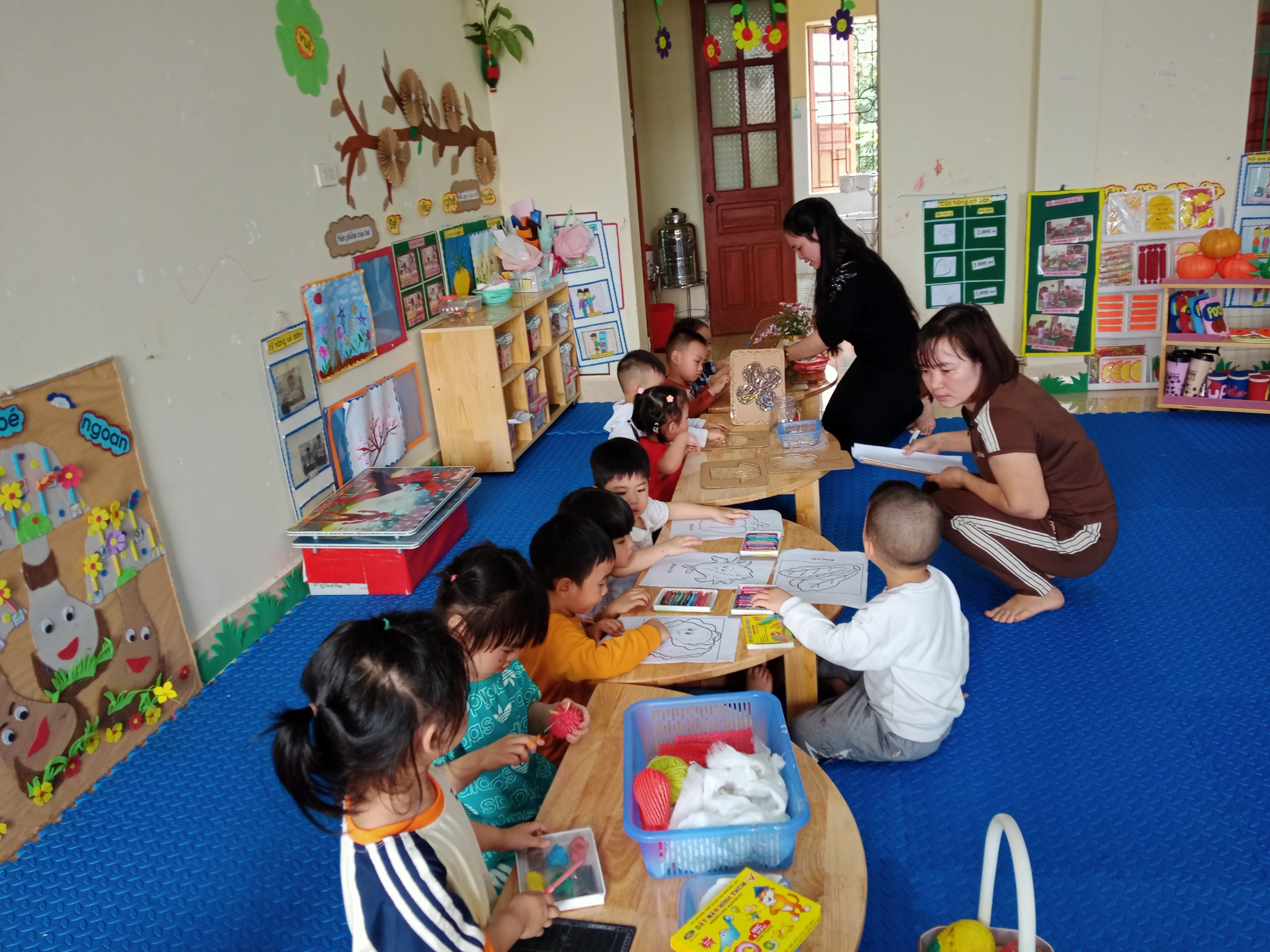 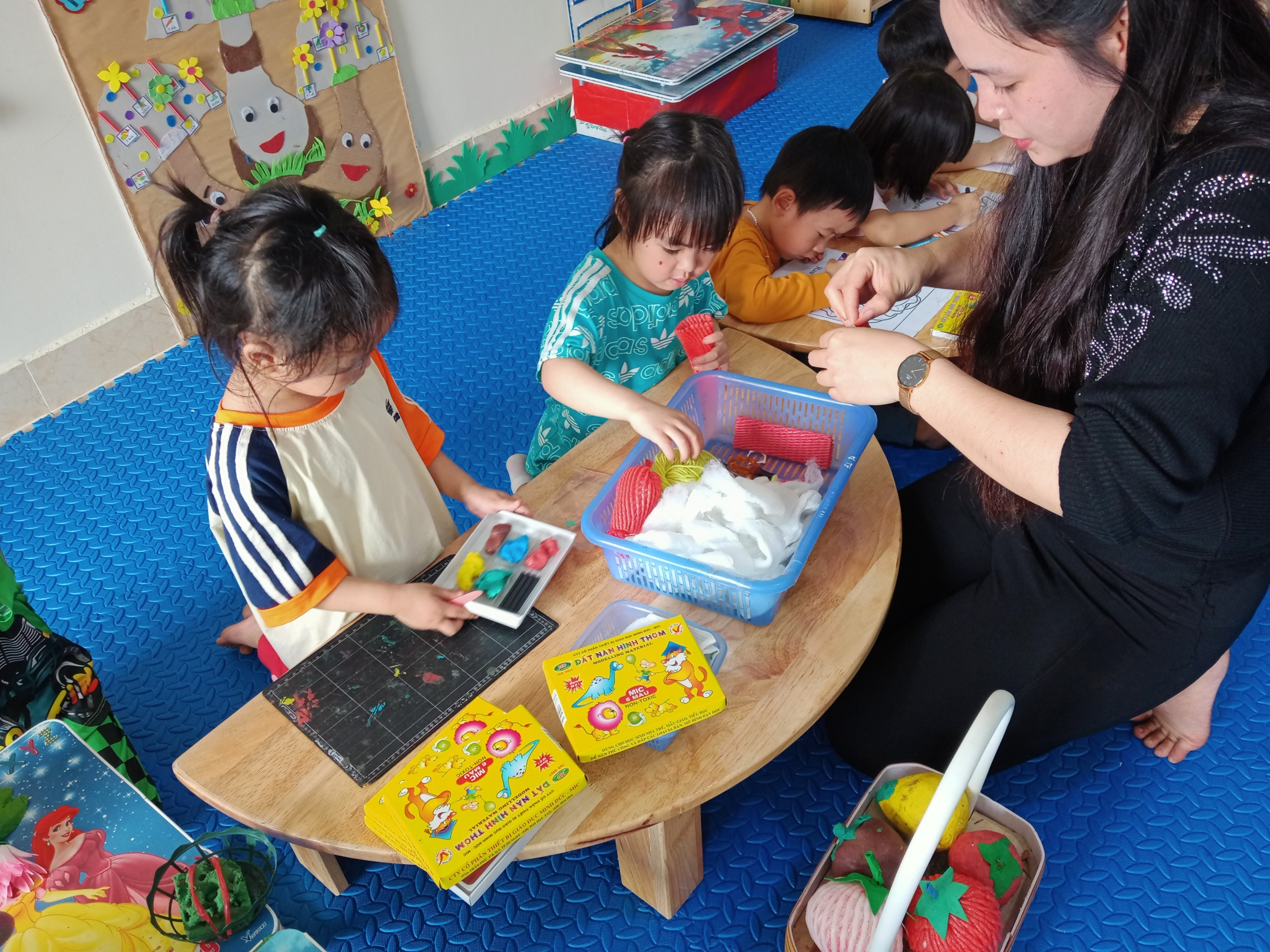 	Hoạt động góc nghệ thuật